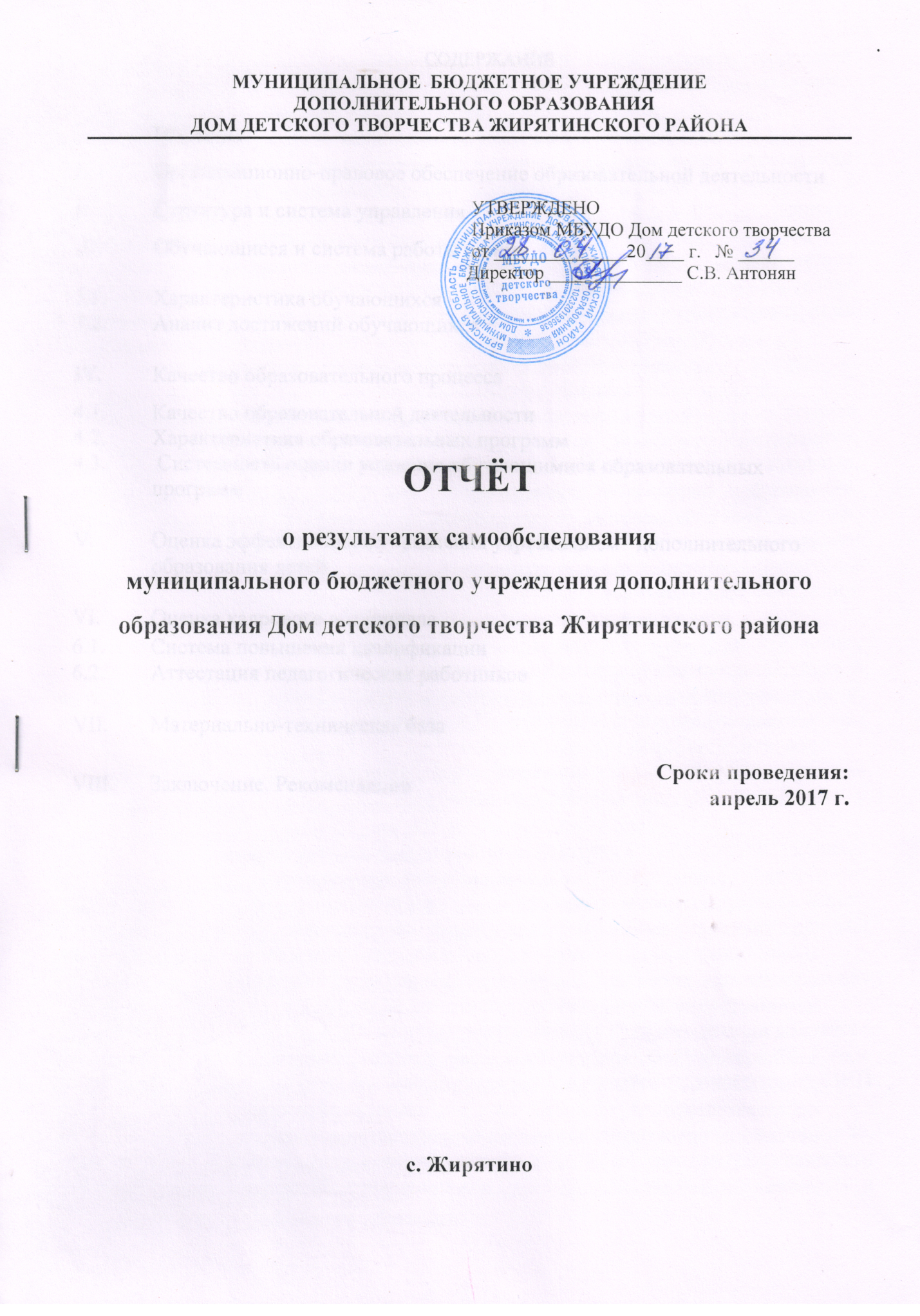 СОДЕРЖАНИЕВведениеОрганизационно-правовое обеспечение образовательной деятельности Структура и система управленияОбучающиеся и система работы с нимиХарактеристика обучающихсяАнализ достижений обучающихсяКачество образовательного процессаКачество образовательной деятельностиХарактеристика образовательных программ Системность оценки усвоения обучающимися образовательных программОценка эффективности управления учреждением   дополнительного образования детейОценка кадрового потенциала Система повышения квалификацииАттестация педагогических работниковМатериально-техническая базаЗаключение. РекомендацииВведениеСамообследование муниципального бюджетного учреждения дополнительного образования Дом детского творчества (далее – МБУДО  Дом детского творчества) проводилось в соответствии с Законом «Об образовании в Российской Федерации», Законом «Об образовании в Брянской области, «Порядком организации и осуществления образовательной деятельности по дополнительным общеобразовательным программам» (Приказ Минобрнауки от 29 августа 2013 года № 1008),  Постановлением Правительства Российской Федерации от 16.03.2011 г. № 174 «Об утверждении положения о лицензировании образовательной деятельности», нормативными приказами и письмами Министерства образования и науки Российской Федерации, Уставом МБУДО  Дом детского творчества, внутренними локальными актами. При самообследовании анализировались:-   организационно-правовое обеспечение образовательной деятельности;-   структура и система управления;- образовательная деятельность в целом (соответствие содержания учебных планов и образовательных программ, соответствие качества подготовки обучающихся по результатам итоговой аттестации, качество организации учебного процесса);-   воспитательная деятельность;-   конкурсная деятельность;-   методическая работа;- кадровое обеспечение образовательного процесса по заявленным образовательным программам (качественный состав педагогических кадров);- учебно-методическая литература и иные библиотечно-информационные ресурсы и средства обеспечения образовательного процесса, необходимых для реализации образовательных программ;- материально-техническая база (обеспеченность образовательного процесса необходимым оборудованием).Организационно-правовое обеспечение образовательной деятельностиМуниципальное бюджетное учреждение дополнительного образования Дом детского творчества (далее - Учреждение) создано путём изменения типа муниципального казенного  образовательного учреждения дополнительного образования детей – Дом детского творчества на основании  Постановления администрации Жирятинского района  от 07.01.2012 г. № 15 «Об изменении типа муниципальных казенных учреждений». С 19.03.2012 г. муниципальное казенное образовательное учреждение дополнительного образования детей  - Дом детского творчества переименовано  в муниципальное бюджетное образовательное учреждение дополнительного образования детей  - Дом детского творчества на основании свидетельства о внесении записи в ЕГРЮЛ № 001821840 от 19.03.2012 г. Постановлением администрации Жирятинского района № 489 от 13.11.2015 г. муниципальное бюджетное образовательное учреждение дополнительного образования детей - Дом детского творчества переименовано в муниципальное бюджетное учреждение дополнительного образования Дом детского творчества Жирятинского района.Учреждение является некоммерческой организацией, созданной для  оказания муниципальных услуг в целях обеспечения реализации предусмотренных законодательством Российской Федерации полномочий в сфере образования и финансируется из муниципального  бюджета Жирятинского района.Учредителем Учреждения является муниципальное образование Жирятинский район (далее – Учредитель). Координацию и регулирование деятельности Учреждения  осуществляет Отдел образования администрации Жирятинского района.Юридический и фактический адрес: 242030,  Брянская область, с. Жирятино, улица Мира, дом 5.Учреждение в своей деятельности руководствуется Конституцией Российской Федерации,  Законом «Об образовании в Российской Федерации», Законом «Об образовании в Брянской области», федеральными законами, указами и распоряжениями Президента Российской Федерации, постановлениями и распоряжениями Правительства Российской Федерации, Международными актами в области защиты прав ребенка, нормативными  правовыми актами Министерства образования и науки Российской Федерации и иными Законами и нормативными правовыми актами Российской Федерации, Брянской области, Жирятинского района, Уставом Учреждения.Учреждение является юридическим лицом, имеет самостоятельный баланс, лицевые счета в органах казначейства, может от своего имени приобретать и осуществлять имущественные и неимущественные  права, нести обязанности, быть истцом и ответчиком в суде в соответствии с законодательством Российской Федерации.Право на ведение образовательной деятельности и льготы, установленные  действующим законодательством Российской Федерации, возникают у Учреждения с момента выдачи ему лицензии (разрешения). Учреждение имеет печать  установленного образца с полным наименованием учреждения на русском языке. Учреждение обеспечивает доступ к информации о своей деятельности в порядке, установленном законодательством Российской Федерации и правовыми актами Брянской области.Собственником имущества Учреждения является муниципальное образование Жирятинский район. Внесение сведений о юридическом лице: Лист записи Единого государственного реестра юридических лиц, выданный 02 декабря 2015 года Межрайонной ИФНС № 10 по Брянской области: ОГРН 1023201936636, ИНН 3211002108, КПП 321101001.Основным нормативно-правовым документом Учреждения является Устав, в соответствии с которым Учреждение осуществляет в порядке, установленном законодательством Российской Федерации образовательную деятельность в области дополнительного образования. Важным нормативным документом, устанавливающим гарантию трудовых прав и свобод работников и обучающихся, создание для них благоприятных условий труда являются Правила внутреннего распорядка, соответствующие Трудовому Кодексу РФ и учитывающие специфику функционирования Учреждения.Выводы: МБУДО Дом детского творчества располагает необходимыми организационно-правовыми документами на ведение образовательной деятельности, реальные условия которой соответствуют требованиям, содержащимся в них.Структура и система управленияВ соответствии с Уставом, нормативными правовыми актами, действующими в Российской Федерации МБУДО Дом детского творчества самостоятельно формирует свою структуру.Управление осуществляется в соответствии с действующим законодательством, Порядком организации и осуществления образовательной деятельности по дополнительным общеобразовательным программам, Уставом, Программой развития МБУДО Дом детского творчества. Органами управления Учреждения являются Учредитель Учреждения, руководитель Учреждения (директор). Формами самоуправления Учреждением являются общее собрание работников, педагогический совет, методический совет, родительский комитет, компетенцию которых  также определяет Устав Учреждения. Педагогический состав формируется в соответствии со штатным расписанием. Учреждение   работает по согласованному и утвержденному плану работы на учебный год. Все мероприятия (педагогические советы, заседания, совещания) проводятся в соответствии с утвержденным в Учреждении планом работы на год. Актуальные вопросы деятельности Учреждения решаются на совещании при директоре. В Учреждении разработаны внутренние локальные акты: регламентирующие управление образовательным учреждением на принципах единоначалия и самоуправления; регламентирующие информационное и документальное обеспечение управления образовательным учреждением для выработки единых требований к участникам образовательного процесса в осуществлении диагностики внутриучрежденческого контроля; отслеживающие эффективность работы педагогических работников и создающие условия (нормативные, информационные, стимулирующие) для осуществления профессиональной педагогической деятельности. Выводы:В целом структура МБУДО Дом детского творчества и система управления достаточны и эффективны для обеспечения выполнения функций Учреждения и позволяет успешно вести образовательную деятельность в области дополнительного образования.Обучающиеся и система работы с нимиВ 2016-2017 учебном году в Доме детского творчества организована работа 15 объединениях общей численностью 160 обучающихся. На базе МБУДО Дом детского творчества – 4 объединения и на базах общеобразовательных школ – 11 объединений. Кроме того МБУДО Дом детского творчества оказывает платные образовательные услуги путем реализации дополнительной образовательной программы «Кройка и шитьё».Таким образом,  в сравнении с 2015-2016 учебным годом (18  объединений, 180 обучающихся),  количество объединений уменьшилось в связи с сокращением 0,75 ставки педагога дополнительного образования и введением должности педагога-организатора.  Анализ возрастного состава детей,  посещающих объединения Дома детского творчества,  показывает, что в основном преобладают дети младшего и среднего школьного возраста (49 обучающихся  (30,6, %) и 75 обучающихся (46,9 %) соответственно), старшеклассников – 20 обучающихся (12,5 %), дошкольников– 16 обучающихся (10 %). В объединениях туристско-краеведческой направленности занимаются 25 обучающихся, в объединении технической направленности – 13 обучающихся, в объединениях естественнонаучной направленности – 20 обучающихся. Характеристика контингента обучающихся по принадлежности к полу показывает, что такие виды творчества как обработка древесины больше интересуют мальчиков, объединения художественной направления пользуются спросом среди девочек. Численность контингента обучающихся можно считать удовлетворительной. 3.1.Характеристика обучающихся- социальный состав:-  возрастная характеристика детского коллектива:-  сведения о детских объединениях:Анализ достижений обучающихсяIV.  Качество образовательного процесса4.1. Качество образовательной деятельностиМБУДО Дом детского творчества осуществляет образовательный процесс в соответствии с дополнительными общеразвивающими программами, утверждаемыми Учреждением.  Организация образовательного процесса (в том числе начало и окончание учебного года)  регламентируется: учебным планом, календарным учебным графиком, согласованным с Отделом образования; расписанием занятий. Предельная недельная учебная нагрузка на одного обучающегося устанавливается в соответствии с учебным планом, возрастными и психофизическими особенностями обучающихся, нормами СанПиН.Единицей измерения учебного времени и основной формой организации учебного процесса в Учреждении является занятие. Формами промежуточной аттестации могут быть: зачет, тестирование, выставка и др. Перевод обучающихся на следующий год обучения осуществляется приказом директора Учреждения. Учебный план является основным документом, отвечающим всем требованиям для выполнения образовательных программ, адаптированных к организации педагогического процесса.	 В учебном плане определяется максимальный объём учебной нагрузки, распределяется учебное время. В Учреждении большое внимание уделяется организации и совершенствованию учебного процесса. Разработаны и обновлены нормативные документы, регламентирующие организацию учебного процесса:- положение об организации образовательной деятельности;- положение о режиме занятий;- положение о дополнительной общеразвивающей программе;- положение об учебном кабинете;- положение о педагогическом совете;- положение о методическом совете;- положение о родительском комитете;- положение о внутреннем контроле; Выводы: Организация учебного процесса соответствует требованиям действующих нормативно-правовых документов.4.2. Характеристика образовательных программОбразовательный процесс в Учреждении обеспечен реализацией  дополнительных общеразвивающих программ. Предлагаемый спектр дополнительных программ учитывает потребности детей различного возраста.  Анализ программного обеспечения позволяет сделать следующие заключения. Содержание программ, реализуемых в Учреждении, даёт ребёнку возможность выбора образовательных областей, но преобладающими остаются программы художественной направленности. Программы дополнительного образования дополняют и расширяют объём базовых знаний, полученных в школе: краеведение, технология и др. Большинство педагогов работают по адаптированным программам, но количество авторских образовательных программ увеличивается.Программы ежегодно совершенствуются и модифицируются. 4. 3. Системность оценки усвоения обучающимися образовательных программВ Учреждении  действует система педагогической диагностики результатов выполнения образовательных программ. В течение года обучающиеся проходят промежуточную аттестацию (в конце учебного года). В рамках аттестации проводятся диагностические исследования в различных формах: выставки, выступления, тестирования, зачеты и другие. Каждый педагог выбирает такую форму, которая максимально позволит ребенку проявить и показать свои знания, умения и способности.  В то же время такие формы работы с детьми повышают их интерес к обучению. Педагоги имеют возможность увидеть результаты своего труда, что способствует повышению их творческой активности. Это способствует созданию хорошего психологического климата в коллективе учащихся и педагогов, формированию команды единомышленников. Выработана единая шкала оценки результатов: -  высокий уровень – успешное освоение воспитанником более 75% содержания образовательной программы, подлежащей аттестации;-  средний уровень – успешное освоение воспитанником от 50% до 75% содержания образовательной программы, подлежащей аттестации;-  низкий уровень - успешное освоение воспитанником менее 50% содержания образовательной программы, подлежащей аттестации.Используя такую единую шкалу, каждый педагог в соответствии с образовательной программой разрабатывает критерии каждого уровня. Они включают знания, умения, навыки воспитанника, а также качества его характера, формирование которых стоит в задачах педагога, способности и склонности и т.д. Содержательное наполнение критериев напрямую связано с образовательной программой. Общими задачами созданной в учреждении системы диагностики является не только оценка объема и качества знаний и умений воспитанников, но и оказание помощи педагогу в планировании и управлении учебным процессом, осуществление «обратной связи», которая дает информацию о соответствии фактического результата поставленным целям. Поэтому особенно важен для педагога анализ полученных данных, который позволяет выработать педагогический диагноз и сделать достоверный педагогический прогноз. Выводы: Результаты аттестации подтверждают растущее качество реализации дополнительных общеразвивающих программ по всем направлениям.  Качество дополнительных образовательных программ обеспечивает соответствие предлагаемых образовательных услуг запросу населения.Оценка эффективности управления учреждением дополнительного  образования детейВ ходе самообследования была проанализирована управленческая деятельность МБУДО Дом детского творчества.  В Учреждении сформирована необходимая нормативно-правовая база: откорректированы  необходимые локальные акты, должностные инструкции.Работа Учреждения строится согласно плану на текущий учебный год, которая основывается на анализе работы за предыдущий год. Формами самоуправления Учреждения являются: общее собрание работников, педагогический совет, родительский комитет.Разработана система внутриучрежденческого контроля. Планирование и организация, оценка результативности деятельности учреждения становится все более важным аспектом работы всего коллектива. VI. Оценка кадрового потенциалаВ Учреждении сформировался стабильный, творческий коллектив педагогов. Кадровый состав представлен в основном педагогами дополнительного образования – совместителями. Уровень образования педагогических работников:Стаж педагогической работы:Возраст:Уровень квалификации:Творческие достижения педагогических работников отмечены наградами федерального уровня:В целом, педагогический коллектив  можно охарактеризовать как стабильный коллектив, где есть образовательные  предпосылки для достижения высоких творческих достижений.6.1. Система повышения квалификацииПовышение квалификации, путем прохождения курсовой подготовки, в ноябре 2016 года прошли все педагогические работники. Ведётся целенаправленная работа  по повышению уровня педагогического мастерства. Одной из приоритетных задач является работа по  повышению профессионального уровня педагогов.  В течение отчетного периода педагогические работники  принимали активное участие в семинарах различных уровней, где представляли  опыт своей работы, выступали с разработанными темами, проводили мастер-классы, открытые занятия. Для педагогических работников проведено 3 районных семинара-практикума. В ноябре 2016 г. четверо педагогических работников, в рамках прохождения   курсовы повышения квалификации на базе Брянского ИПКРО, провели мастер-классы.6.2. АттестацияАттестация  стала обязательной процедурой для всех педагогических работников и позволяет определить соответствие уровня квалификации аттестуемых требованиям, предъявляемым к их должностным обязанностям в соответствие с квалификационными характеристиками. В течение отчётного периода была организована работа по разъяснению нормативных документов и проведены индивидуальные консультации для педагогических работников. VII.  Материально-техническая базаУ Учреждения нет собственного здания. Помещения для занятий предоставлены на основании договора безвозмездного пользования.  МБУДО Дом детского творчества имеет  3 оборудованных кабинета для проведения учебных занятий (2 кабинета декоративно-прикладного творчества, кабинет обработки древесины), выставочный зал. Имеется методический кабинет и кабинет директора. Учреждение не имеет собственной библиотеки, но  методическая и справочная литература, учебные пособия, художественная литература размещены в методическом кабинете.   На балансе учреждения имеются:  телевизор, музыкальный центр, ноутбук,  принтер, МФУ, цифровой фотоаппарат, 5 швейных машин, вязальная машина, токарный станок, сверлильный станок. МБУДО Дом детского творчества имеет доступ к образовательным ресурсам с использованием информационных технологий (в том числе Интернет, электронная почта). Формирование учебно-материальной базы включает методико-дидактическое обеспечение: демонстрационные материалы, проекционные, аудио- и видеоматериалы, пособия, модели и др. Дидактические материалы для практических и теоретических занятий: раздаточный материал,  оборудование.  Педагогами ежегодно создаётся и пополняется фонд дидактических материалов.VIII. ЗаключениеПо итогам самоанализа можно сделать следующие выводы. Осуществленное самообследование содержания деятельности выявило сильные и слабые стороны деятельности Учреждения и основные проблемы связанные с совершенствованием педагогической деятельности коллектива в сфере современного мира детства, в конкретных социально-педагогических условиях:- образовательная деятельность организуется в соответствии с концепцией, выстроенной в логике реальных возможностей МБУДО Дом детского творчества; - имеется в наличии нормативная и организационно-распорядительная документация, которая соответствует действующему законодательству, нормативным положениям в системе дополнительного образования и Уставу.- система руководства и управления обеспечивает в основном  достижение поставленных целей; -   учреждение динамично развивается;- реально получаемые  образовательные результаты соответствуют прогнозируемым; - образовательный процесс обеспечен программными материалами, разработаны программы для разного возраста и уровня усвоения;- содержание программ соответствует приоритетным идеям дополнительного образования; - развитие содержания и организация форм деятельности МБУДО Дом детского творчества связано с реализацией перспективных моделей взаимодействия Учреждения дополнительного образования, общеобразовательных школ и других учреждений,  с целью обеспечения содержания и организации единства и одновременно специфики деятельности учреждения в конкретных условиях;Перспективы развития Учреждения определены в имеющемся пространстве его реальных возможностей и прогнозируемого развития. Расширение таковых может позволить повысить эффективность и качество дополнительного образования детей на новой содержательной основе. Рекомендации:По итогам самообследования следует продолжить работу по совершенствованию качества подготовки обучающихся; совершенствованию учебно-методической, инновационной, воспитательной  деятельности; дальнейшему внедрению новых информационных технологий в учебный процесс; активизации участия педагогических работников в конкурсах научно-методических работ, педагогического мастерства; совершенствованию материально-технической и учебно-методической базы.Дети-сироты,опекаемыеДети инвалидыДети «группы риска»1312Дошкольники1-4 кл.5-8 кл.9-11 кл.16497520Количество объединенийВ них обучающихся15160УровеньКоличество победителейКоличество победителейКоличество победителейКоличество победителей2013-20142014-20152015-20162016-2017Международный31--Российский, межрегиональный21--Областной5679Районный23373544ИТОГО:33454253Всего программ1414Из них реализуются педагогами, работающими по совместительству1010По форме составленияПо форме составленияПо форме составленияавторские 88адаптированные(модифицированные)                        66типовые--экспериментальные--По продолжительности освоенияПо продолжительности освоенияПо продолжительности освоенияна 1 год обучения                                                              33на 2 года обучения                                                                       88на 3 года обучения                                                              33По возрастному предназначениюПо возрастному предназначениюПо возрастному предназначениюдля дошкольниковдля дошкольников1младших школьниковмладших школьников2среднее звеносреднее звено2старшеклассникистаршеклассники2разновозрастныеразновозрастные7По половому предназначениюПо половому предназначениюПо половому предназначениюдля девочекдля девочек-для мальчиковдля мальчиков1комбинированныекомбинированные13ВсегоВысшееСреднее-профессиональное1310 (8 педагогическое)3 (2 педагогическое)До 5 летОт 5 до 10 летОт 10 до 20 летБолее 20 лет11-11Моложе 25 лет25-3535-55Старше 55--112Высшая категорияI категорияСоответствие занимаемой должностиНе имеют категории6 (46%)4 (31%)2 (15 %)1 (8 %)НаградаВсего«Отличник народного просвещения»-«Почётный работник общего образования Российской Федерации»2Грамота Министерства образования1